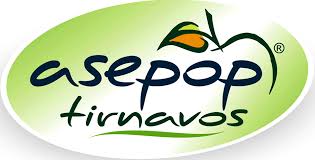 Τύρναβος 24/02/2023ΠΡΟΣΚΛΗΣΗ ΓΕΝΙΚΗΣ ΣΥΝΕΛΕΥΣΗΣΣας γνωρίζουμε ότι το Διοικητικό Συμβούλιο του ΑΣΕΠΟΠ ΤΥΡΝΑΒΟΥ, καλεί σε  έκτακτη Γενική Συνέλευση, εξ αναβολής της πρώτης, όλα τα μέλη του Συν/σμού που θα πραγματοποιηθεί στις 09/03/2023, ημέρα Πέμπτη και ώρα 18:00 μ.μ. στα γραφεία του Συνεταιρισμού στο 1ο ΧΛΜ Τυρνάβου-Λάρισας(Πάροδος Πέραχωρας)  για συζήτηση και λήψη αποφάσεων στα παρακάτω θέματα:ΘΕΜΑΤΑ ΗΜΕΡΗΣΙΑΣ ΔΙΑΤΑΞΗΣ1.	Σύναψη Συμφώνου Δανειοδότησης  με την Τράπεζα Πειραιώς για το Επενδυτικό σχέδιο στο Υποέργο SUB1 «ΚΑΙΝΟΤΟΜΙΑ ΚΑΙ ΠΡΑΣΙΝΗ ΜΕΤΑΒΑΣΗ ΣΤΗ ΜΕΤΑΠΟΙΗΣΗ ΑΓΡΟΤΙΚΩΝ ΠΡΟΪΟΝΤΩΝ» της δράσης Οικονομικός Μετασχηματισμός του Αγροτικού τομέα του Ταμείου Ανάκαμψης και Ανθεκτικότητας.2.	Σύναψη Συμφώνου Δανειοδότησης  με την Τράπεζα Πειραιώς για το επενδυτικό σχέδιο στο υποέργο <<ΑΝΑΔΙΑΡΘΡΩΣΗ ΚΑΛΛΙΕΡΓΕΙΩΝ>> της δράσης Οικονομικός Μετασχηματισμός του Αγροτικού τομέα του Ταμείου Ανάκαμψης και Ανθεκτικότητας.Με εντολή του Δ.Σ του ΑΣΕΠΟΠ ΤΥΡΝΑΒΟΥΟ Πρόεδρος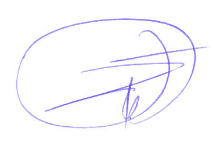 Ταμπόσης Σωτήριος